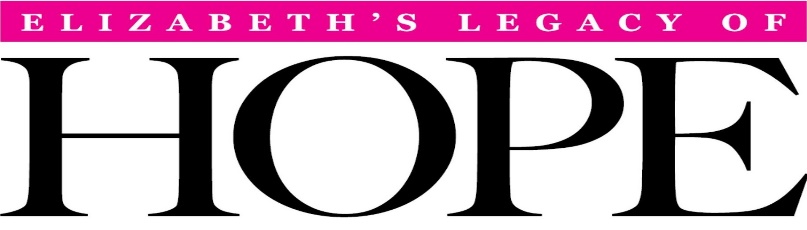 December 16, 2021Yearly summary reportELoH has been very supportive to the social, and educational development of the Liberian children. The charity continues to ensure the wellbeing of 15 amputee children who come from vulnerable homes and less privileged families. With the continued support of the charity, I am quiet convinced these kids will secure better futures for themselves and lead their families out of poverty. The staff at World Hope International Liberia has been very supportive and collaborative at all level of this partnership and I am confident that, with our joint efforts we will establish a community that supports the rights of all persons who are differently able. Major achievements Of the fifteen students’ fees and tuition that were paid last academic, thirteen (13) got promoted to the next class while 2 students were retained. Currently we have eight (8) students in the senior high, two (2) students in Junior high and 4 students in the elementary. List of students that received prosthesisList of students that received prosthesisList of students that received prosthesisList of students that received prosthesisList of students that received prosthesisS/NNames Amputation Amputation Status 1Yatta KromahBilateral, Below kneeBilateral, Below kneeDelivered 2Samuel BoakaiBelow kneeBelow kneeDelivered 3Janet Cooper Transmetatarsal (toe amputation)Transmetatarsal (toe amputation)Delivered 4Assata Fofana Above kneeAbove kneePending delivery Students that received crutchesStudents that received crutchesStudents that received crutchesStudents that received crutchesStudents that received crutches1Ezekiel Tamba A pair of crutches A pair of crutches Delivered 2Yatta KromahWheel Chair Wheel Chair Delivered 3Yatta KromahCrutches wheelCrutches wheelDelivered 4Samuel BoakaiA pair of crutchesA pair of crutchesDelivered 5Victoria SaymahA pair of crutchesA pair of crutchesDeliveredStudents that received crutches partsStudents that received crutches partsStudents that received crutches partsStudents that received crutches partsStudents that received crutches parts1Abednego Nanastopper, hand grips and under arm cushionsstopper, hand grips and under arm cushionsDelivered2Moses Nuahstopper, hand grips and under arm cushionsstopper, hand grips and under arm cushionsDelivered3Angie Myers stopper, hand grips and under arm cushionsstopper, hand grips and under arm cushionsDelivered4Victoria Saymahstopper, hand grips and under arm cushionsstopper, hand grips and under arm cushionsDelivered5Geronimo Togbah stopper, hand grips and under arm cushionsstopper, hand grips and under arm cushionsDeliveredStudents that under went Surgery or had to see the doctor for stump treatment.Students that under went Surgery or had to see the doctor for stump treatment.Students that under went Surgery or had to see the doctor for stump treatment.Students that under went Surgery or had to see the doctor for stump treatment.Students that under went Surgery or had to see the doctor for stump treatment.1Angie Myers Underwent surgery successfully Still undergoing treatment Still undergoing treatment 2Samuel BoakaiUnderwent surgery successfullyUnderwent surgery successfullyHas totally healed 3Janet Cooper Underwent examination and treatmentUnderwent examination and treatmentSuccessful4Victoria SaymahUnderwent examination and treatmentUnderwent examination and treatmentSuccessful ChallengesWay forwardSome students still being bullied at school Conduct awareness about acceptance and disability rights at schools Unfamiliarity amongst students Provide opportunities that would enable students to meet twice a year. Students at the senior high levels aren’t realistic about their career choicesCareer guidance 